Wytyczne FSIS dotyczące zachowania zgodności dla zatwierdzania etykiety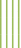 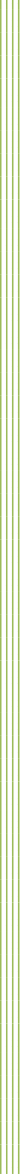 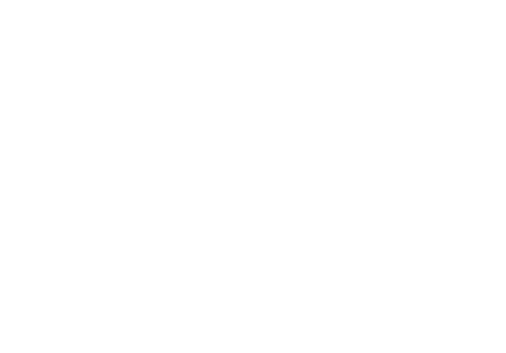 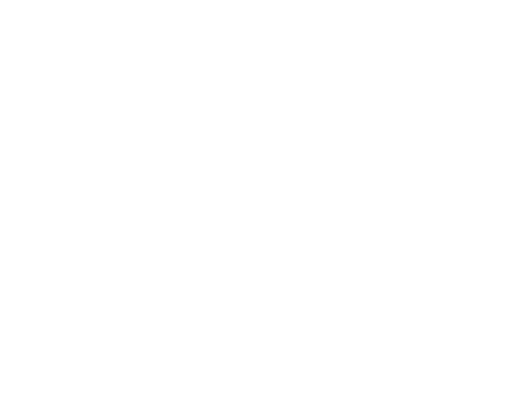 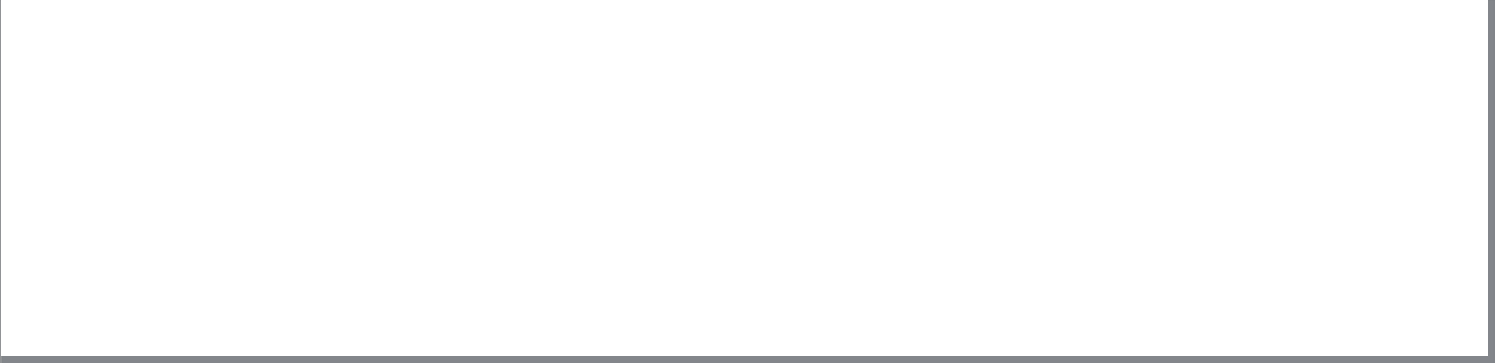 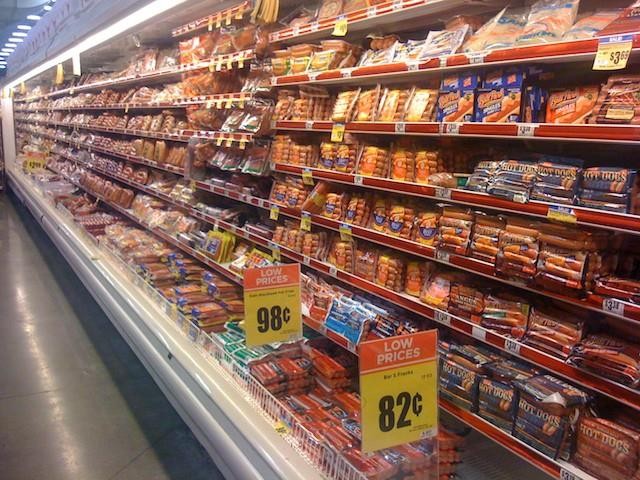 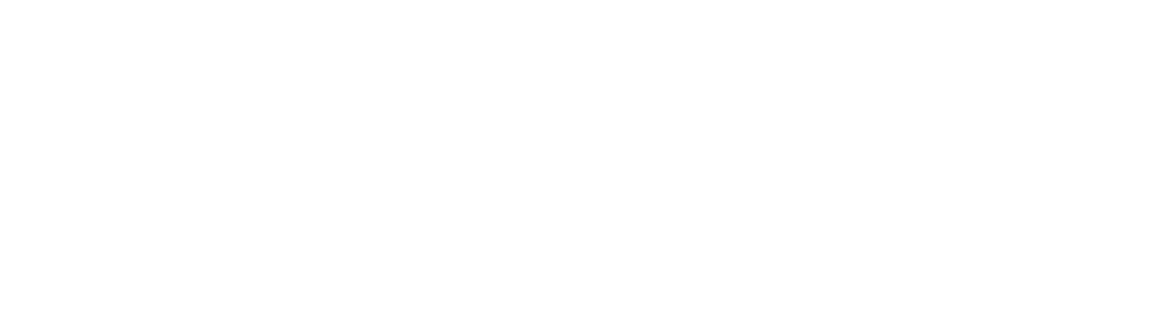 sierpień 2017r.  Niniejsze wytyczne zostały opracowane, aby pomóc zakładom ustalić:Specjalne deklaracje lub oświadczeniami na etykietach, które wymagają złożenia do zatwierdzenia przez FSIS.Faktyczne deklaracje i oświadczenia na etykietach, które wymagają ogólnego zatwierdzenia.Zmiany, które można wprowadzić na etykietach zatwierdzonych ze specjalnymi deklaracjami i oświadczeniami bez dodatkowych przeglądów przez FSIS.Zmiany na etykietach zatwierdzonych ze specjalnymi deklaracjami i oświadczeniami, które musi zaakceptować FSIS.Etykiety dla Linii Produktowej lub Wielu Linii Produktowych z identycznymi oświadczeniami.Specjalne deklaracje i oświadczenia, które mogą zostać zatwierdzone ogólnie po pierwszym zatwierdzeniu przez LPDS.Dodatkowe informacje o zatwierdzaniu etykiet.USDA-FSISPrzedmowaJaki jest cel niniejszych wytycznych dotyczących zachowania zgodności?Dnia 7 listopada 2013r., Urząd ds. Bezpieczeństwa Żywności i Kontroli (FSIS) dokonał zmian w swoich wcześniejszych przepisach dotyczących zatwierdzenia etykiet, w celu rozszerzenia okoliczności, w których pewne rodzaje etykiet są ogólnie zatwierdzane. Personel ds. Etykietowania i Realizacji Programu (LPDS) ocenia cztery kategorie etykiet (9 CFR 412.1 (c)):  etykiety dla produktów stanowiących wyjątek z powodów religijnych (9 CFR 412.1 (c)(1), etykiety dla eksportu z odstępstwami od wymagań krajowych (9 CFR 412.1 (c)(2), etykiety ze specjalnymi deklaracjami i oświadczeniami (9 CFR 412.1 (c)(3), oraz etykiety do zatwierdzenia tymczasowego (9 CFR 412.1 (c)(4). Personel LPDS ocenia również etykiety dla produktów jajecznych oraz gatunków egzotycznych w ramach dobrowolnej inspekcji USDA. Wszystkie pozostałe wnioski etykietowe mogą zostać zatwierdzone ogólnie bez oceny przez LPDS.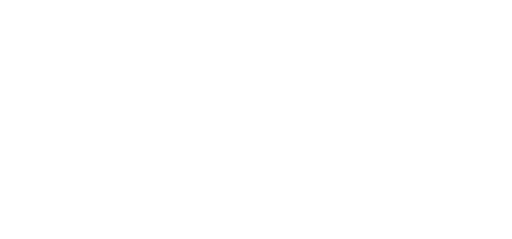 Wytyczne te dostarczają informacji dotyczących rodzajów etykiet, które należy złożyć do zatwierdzenia przez LPDS. Umieszczono tu konkretne przykłady specjalnych deklaracji i oświadczeń, które należy złożyć do zatwierdzenia przez LPDS. Wytyczne te dostarczają również przykładów deklaracji i oświadczeń, które nie wymagają przedłożenia do LPDS oraz mogą zostać zatwierdzone ogólnie. LPDS będzie dokonywać okresowej aktualizacji tych list, w miarę jak prowadzona będzie ocena nowych deklaracji i oświadczeń na etykietach produktów mięsnych i drobiowych. Nowe i zaktualizowane oświadczenia w załącznikach niniejszego przeglądu oznaczono wyboldowaną gwiazdką. Pozycje wcześniej obecne na liście nie zostały oznaczone, ale ich kolejność mogła ulec zmianie aby ułatwić czytelność.FSIS zaktualizował niniejsze wytyczne także aby objaśnić: zmiany, które można wprowadzić na etykietach zatwierdzonych ze specjalnymi deklaracjami i oświadczeniami bez dodatkowych przeglądów przez LPDS, zmiany, których nie można dokonać na etykietach zatwierdzonych ze specjalnymi deklaracjami i oświadczeniami bez dodatkowego przeglądu przez LPDS, etykiety dla całej linii produktu lub wielu linii produktów z tymi samymi oświadczeniami (zatwierdzenie dywanowe) oraz informacji dotyczących specjalnych deklaracji i oświadczeń, które mogą zostać zatwierdzone ogólnie po otrzymaniu pierwszego zatwierdzenia przez LPDS. Ostatecznie FSIS zaktualizował wytyczne, aby uwzględnić informacje o dodatkowych zasobach, które można wykorzystać aby uzyskać informacje dotyczące wymagań etykietowych.Dokument ten zawiera wskazówki pomocne przy spełnieniu przez zakłady przepisów FSIS.Ważne jest aby wziąć pod uwagę, że niniejsze wytyczne reprezentują bieżącą pozycję FSIS dotyczącą tego tematu. FSIS zachęca zakłady do stosowania niniejszych wytycznych.Dla kogo opracowano niniejsze wytyczne?Niniejsze wytyczne są przeznaczone dla zakładów, które projektują i modyfikują etykiety produktów mięsnych i drobiowych ze specjalnymi deklaracjami i oświadczeniami. Dany zakład musi ustalić, czy jego etykiety wymagają wstępnego zatwierdzenia LPDS, czy mogą zostać ogólnie zatwierdzone przez FSIS. Niniejsze wytyczne pomogą zakładowi w ustaleniu tego faktu. Niniejsze wytyczne nie są przeznaczone dla zakładów, które wytwarzają produkty nie podpadające pod 9 CFR Part 412; np. zakłady wytwarzające produkty jajeczne oraz zakłady, które prowadzą ubój i przetwórstwo gatunków egzotycznych w ramach dobrowolnej inspekcji.W jaki sposób FSIS weryfikuje wymagania związane z tymi wytycznymi?9 CFR Part 412 odnosi się do wymagań dotyczących zatwierdzonych etykiet. Wewnątrz zakładowy personel FSIS zweryfikuje przestrzeganie przepisów, w czasie prowadzenia General Labeling task w Public Health Information System (PHIS.)Czy ta wersja wytycznych jest ostateczna?Tak. Niniejsza wersja tych wytycznych jest ostateczna i zastępuje poprzednią wersję z listopada 2015 r. FSIS przeprowadzi aktualizację niniejszych wytycznych, w razie potrzeby, gdy dostępne staną się nowe informacje.Jakie zmiany wprowadzono do tej wersji wytycznych w porównaniu z wcześniejszą wersją?FSIS zaktualizował Załącznik 1, w celu uwzględnienia kilku nowych specjalnych deklaracji 
i oświadczeń oraz zmienił kolejność niektórych specjalnych deklaracji i oświadczeń pod kątem czytelności.FSIS zaktualizował Załącznik 2, w celu uwzględnienia kilku nowych faktycznych deklaracji 
i oświadczeń oraz zmienił kolejność niektórych faktycznych deklaracji i oświadczeń pod kątem czytelności.FSIS dodał Załącznik 3, aby przedstawić objaśnienie dotyczące rodzajów zmian, które mogą zostać wprowadzone do etykiet zawierających zatwierdzone specjalne deklaracje 
i oświadczenia bez dodatkowego przeglądu przez LPDS.FSIS dodał Załącznik 4, aby przedstawić objaśnienie dotyczące rodzajów zmian, których nie można wprowadzić do etykiet zawierających zatwierdzone specjalne deklaracje 
i oświadczenia bez dodatkowego przeglądu przez LPDS.FSIS dodał Załącznik 5, aby uwzględnić objaśnienie dotyczące składania etykiet dla całej linii produktu lub wielu linii produktów noszących takie same oświadczenia (np. wniosek o zatwierdzenie dywanowe).FSIS dodał Załącznik 6, aby przedstawić objaśnienie dotyczące specjalnych deklaracji i oświadczeń,które mogą zostać zatwierdzone ogólnie po pierwszym zatwierdzeniu przez LPDS.FSIS przemieścił informacje wcześniej  umieszczone w załączniku 3 dotyczące dodatkowych informacji dla zatwierdzeń etykiet do Załącznika 7.W jaki sposób przesłać opinię dotyczącą tych wytycznych?FSIS pragnie pozyskać opinie dotyczące tych wytycznych  w ramach wysiłków nieprzerwanie podejmowanych w celu oceny i poprawy skuteczności dokumentów zawierających politykę. Wszystkie zainteresowane osoby mogą przesłać opinie dotyczące dowolnego aspektu tego dokumentu, w tym, m.in: zawartości, czytelności, zastosowalności oraz dostępności. Okres przesyłania opinii wynosi 60 dni, Agencja zaktualizuje niniejszy dokument zgodnie z nimi.Komentarze można przesyłać każdą z poniższych metod:Przesłanie przez Federal eRulemaking Portal Online pod adresem regulations.gov: Strona ta zapewnia możliwość wpisanie krótkich opinii bezpośrednio w polu komentarza na tej stronie lub załączenia pliku dla dłuższych komentarzy. Przejdź na http://www.regulations.gov i prześlij komentarz podążając za instrukcjami zamieszczonymi na stronie.Poczta, w tym płyty CD_ROM, oraz przedmioty doręczone osobiście lub za pośrednictwem kuriera: wysłać do Docket Clerk, U.S. Department of Agriculture (USDA), FSIS, Patriots Plaza 3, 1400 Independence Avenue SW, Mailstop 3782, 8-163A, Washington, DC 20250-3700.Wszystkie przedmioty przesłane pocztą lub poczta elektroniczną muszą zawierać nazwę agencji, FSIS oraz tytuł dokumentu: Wytyczne FSIS dla zatwierdzania etykiety Lipiec 2017. Otrzymane komentarze zostaną udostępnione do wglądu publicznego oraz zamieszczone bez zmian, w tym uwzględniających wszelkie dane osobowe, na http://www.regulations.gov.Chociaż FSIS prosi o komentarze dotyczące niniejszych wytycznych oraz może zaktualizować je w odpowiedzi na nie, FSIS zachęca zakłady, które chcą przedłożyć wnioski o zatwierdzenie etykiet do rozpoczęcia wykorzystywania niniejszych wytycznych.  Wytyczne te odzwierciedlają bieżące stanowisko FSIS.Co jeśli po przeczytaniu tych wytycznych pojawią się dodatkowe pytania?Jeśli pożądanych informacji nie uda się znaleźć w niniejszych Wytycznych, FSIS zaleca, aby użytkownicy poszukali ogólnie dostępnych Pytań & Odpowiedzi (Q&As) w bazie danych askFSIS lub przesyłali pytania za pośrednictwem askFSIS. Rejestracja tych pytań pomaga FSIS doskonalić i precyzować  bieżące i przyszłe wersje Wytycznych dotyczących zachowania zgodności oraz powiązanych publikacji.Zgłaszając pytanie, należy użyć zakładki Submit a Question oraz wpisać poniższe informacje w dostępne pola:Pole tematu: Wpisać Special Statements and Claims 2017 Compliance GuidelinePole Pytania: Wpisać pytanie, zawierające możliwie największą ilość szczegółów Pole Produktu: Wybrać Labeling z menu rozwijanego Pole Kategorii: Wybrać Labeling Regulations, Policies and Claims z menu rozwijanegoArena polityki: Wybrać Domestic (U.S.) only z menu rozwijanegoPo wypełnieniu wszystkich pól, wcisnąć Continue.Spis TreściWytyczne FSIS dla zatwierdzania etykietFSIS publikuje niniejsze wytyczne, aby dostarczyć informacji o rodzajach etykiet, które muszą zostać przesłane do zatwierdzenia przez Agencję, w tym konkretne przykłady pewnych specjalnych deklaracji i oświadczeń, które nie podlegają ogólnemu zatwierdzeniu.Kategorie etykiet, które muszą zostać przesłane do zatwierdzenia przez personel LPDS to:Etykiety dla produktów stanowiących wyjątek z powodów religijnych (9 CFR 412,1( c)( 1);Etykiety dla eksportu z odstępstwami od krajowych wymagań etykietowania (9 CFR 412.1 (c)(2 )),Etykiety do zatwierdzenie tymczasowego (9 CFR 412.1 (c)(4)); orazEtykiety ze specjalnymi deklaracjami i oświadczeniami (9 CFR 412.1 (c)(3),Poniżej przedstawiono dodatkowe informacje dotyczące specjalnych deklaracji i oświadczeń, które wymagają złożenie do zaakceptowania przez LPDS: faktyczne deklaracje i oświadczenia zatwierdzane ogólnie, zmiany, które można wprowadzić na etykietach zatwierdzonych ze specjalnymi deklaracjami i oświadczeniami bez dodatkowych przeglądów przez FSIS, zmiany, których nie można dokonywać na etykietach zatwierdzonych ze specjalnymi deklaracjami i oświadczeniami bez dodatkowego przeglądu przez FSIS, etykiety dla całej linii produktu lub wielu linii produktów z tymi samymi oświadczeniami (zatwierdzenie dywanowe) oraz informacje dotyczące specjalnych deklaracji i oświadczeń, które mogą zostać zatwierdzone ogólnie po otrzymaniu pierwszego zatwierdzenia przez LPDS oraz dodatkowe informacje o zatwierdzaniu etykiet. Dodatkowe informacje można znaleźć w każdy z załączników streszczonych poniżej.Załącznik 1: Etykiety ze specjalnymi deklaracjami i oświadczeniami (9 CFR 412.1 (c)(3):Specjalne deklaracje i oświadczenia to zaświadczenia, loga, znaki handlowe, oraz inne symbole na etykietach, które na ogół nie są definiowane w przepisach FSIS lub Food Standards and Labeling Policy Book.Przykłady log oraz symboli obejmują graficzne przedstawienia serc oraz geograficznych punktów rozpoznawczych. Specjalne deklaracje i oświadczenia obejmują „naturalne” oraz negatywne oświadczenia (np., „gluten free”), oświadczenia zdrowotne, oświadczenia o składnikach i metodach przetwarzania (np. high-pressure processing), oświadczenia dotyczące hodowli zwierząt, oświadczenia organiczne, oraz oświadczenia zawierające instrukcje i ostrzeżenia dotyczące patogenów (np., „for cooking only” lub „not test for E-coli O157:H7”). Patrz Załącznik 1 aby uzyskać poszerzoną listę przykładów specjalnych deklaracji i oświadczeń.Załącznik 2: Faktyczne deklaracje i oświadczenia zatwierdzane ogólnie:FSIS nie uważa niektórych faktycznych deklaracji zastosowanych na etykietach za specjalne deklaracje i oświadczenia, które wymagają przedstawienia do zatwierdzenia przez LPDS. Te faktyczne deklaracje są zatwierdzane ogólnie.Przykładami faktycznych deklaracji w tej kategorii są zaświadczenia „extra” lub „more” (np. 10% more cheese), zdefiniowane, style geograficzne oraz oświadczenia dotyczące alergenów. Dodatkowo, dodatek do oświadczeń dotyczących alergenów (np. „contains milk”) spójne z Food Allergen and Consumer Protection Act jest oświadczenie, które jest zatwierdzane ogólnie. Patrz Załącznik 2, aby uzyskać poszerzoną listę przykładów faktycznych oświadczeń, które są zatwierdzane ogólnie.Załącznik 3: Zmiany, które można wprowadzić na etykietach zatwierdzonych ze specjalnymi deklaracjami i oświadczeniami bez dodatkowych przeglądów przez LPDS:Po tym jak etykieta zostanie zatwierdzona przez LPDS pod kątem zgodności z 9 CFR 412.1, istnieje pewna liczba zmian, które można wprowadzić do tej etykiety bez wymogu ponownego złożenia jej do LPDS. W przypadku zmian, które można wprowadzić to tych etykiet bez ponownego składania ich do LPDS, zmiany te muszą być niezwiązane z daną specjalną deklaracją i oświadczeniem.  Pewne powszechne przykłady obejmują:Usunięcie składnika lub zmiana kolejności dominowania danego składnika w składzie produktu w przypadku etykiety, która została wcześniej zatwierdzona z oświadczeniem negatywnym (np. gluten free). W tym przypadku, usunięcie składnika lub zmiana w jego kolejności dominowania nie wpłynie na specjalną deklarację lub oświadczenie, więc zmiana jest zatwierdzana ogólnie w ramach 9 CFR 412.2.Zmiana nazwy części mięsa lub drobiu dla etykiety wcześniej zatwierdzonej dla  oświadczenia o hodowli zwierząt (np. hodowane bez antybiotyków). Przykładem mogłaby być zmiana nazwy z pierś z kurczaka na udziec z kurczaka. Zmiana ta jest zatwierdzana ogólnie, pod warunkiem, że źródło kurczaka jest takie samo co to zarejestrowane we wcześniej zatwierdzonej etykiecie. W tym przypadku, zmiana nazwy części drobiu nie wpłynie na specjalną deklarację lub oświadczenie.Zmiana informacji takich jak numer zakładu (za wyjątkiem produktów etykietowanych jako organiczne), linia podpisu, instrukcje przygotowania, Kategoria HACCP lub winieta dla etykiety, która została wcześniej zatwierdzona ze specjalną deklaracją lub oświadczeniem. Zmiany te są zatwierdzane ogólnie, gdyż nie wpływają na specjalną deklarację  i oświadczenie. Patrz Załącznik 3, aby zyskać listę zmian na etykietach ze specjalnymi deklaracjami i oświadczeniami, które mogą być zatwierdzane ogólnie.Załącznik 4: Zmiany, których nie można wprowadzić na etykietach zatwierdzonych ze specjalnymi deklaracjami i oświadczeniami bez dodatkowych przeglądów przez LPDSCzasami zmiany dokonane na etykietach wcześniej zatwierdzonych ze specjalną deklaracją i oświadczeniem będą wymagać ponownego złożenia do zatwierdzenia przez LPDS. Zmiany, które maja wpływ na specjalną deklarację lub oświadczenie będą wymagać ponownej oceny przez LPDS odnośnie składu produktu lub innych ważnych informacji.  Przykłady to, np.:Etykieta z negatywnym oświadczeniem (np. „No MSG”) została zatwierdzona przez LPDS, a zakład chce zastosować nową mieszankę przypraw, która zawiera składniki, których nie było wcześniej w składzie tego produktu dla wcześniej zatwierdzonej etykiety. W tym przypadku zakład musi ponownie złożyć tę etykietę do zatwierdzenia przez LPDS, tak aby Agencja mogła zweryfikować, czy nowe składniki nie zawierają występujących naturalnie źródeł glutaminianu sodu.Jeśli przedsiębiorstwo zdecyduje się dodać nowe negatywne oświadczenie (np.bez konserwantów) do wcześniej zatwierdzonej etykiety z oświadczeniem „naturalne” oraz „No MSG”, zakład musi ponownie złożyć tę etykietę do zatwierdzenie przez LPDS, ponieważ zawiera nowe specjalne oświadczenie nie dołączone jako część wcześniejszego zatwierdzenia. Patrz Załącznik 4, aby zyskać listę przykładów zmian na etykietach ze specjalnymi deklaracjami i oświadczeniami, które muszą zostać ponownie złożone do LPDS.Załącznik 5: Etykiety dla Linii produktu lub wielu linii produktów o identycznych oświadczeniach (tj. wnioski o zatwierdzenie dywanowe):W niektórych przypadkach dodanie specjalnego oświadczenia dla całej linii produktów lub wielu linii produktów nie będzie wymagało zatwierdzania każdej pojedynczej etykiety przez LPDS. W pewnych sytuacjach, zakłady mogą złożyć coś co nazywane jest wnioskiem o „zatwierdzenie dywanowe”. Zakład może złożyć wniosek o zatwierdzenie dywanowe poprzez złożenie kompletnego wniosku oraz etykiety dla jednego z tych produktów. Zakład powinien również dołączyć dokumentację uzasadniającą dany wniosek, wskazującą, że zakład prosi o zatwierdzenie do użytku specjalnej deklaracji lub oświadczenia dla wielu etykiet produktowych. Wniosek etykietowy powinien wskazywać, że specjalne oświadczenie zostanie dodane do całej linii produktu oraz powinien precyzować linię produktu lub w przypadku wyłącznie niektórych etykiet, wniosek powinien wymieniać etykiety produktowe, do których zatwierdzenie to będzie się stosować.Pewne przykłady obejmują:Zakład produkuje 50 mrożonych dań. Pragnie on dodać oświadczenie Front of Pack (FOP) dla wszystkich 50 produktów, które będzie identyfikować ilość kalorii oraz gramy protein. W tym przypadku zakład nie powinien składać do zatwierdzenia 50 wniosków dla różnych produktów w linii produktowej. W zamian za to, zakład powinien złożyć wniosek o zatwierdzenie dywanowe poprzez złożenie kompletnego przedłożenia etykietowego, obejmującego wniosek etykietowy oraz przykładową etykietę jednego z tych produktów. Wniosek etykietowy powinien wskazywać, że oświadczenie FOP zostanie dodane dla wszystkich mrożonych dań produkowanych w tym zakładzie. Zatwierdzenie dywanowe będzie obejmować produkty, do których zastosowanie ma oświadczenie FOP, więc nie ma potrzeby składania do zatwierdzenia każdej jednej etykiety noszącej informację FOP. Zakład powinien zaktualizować poszczególne wartości odżywcze ogólnie w oświadczeniu FOP, aby dopasować wartości odżywcze wymienione w panelu informacji odżywczych dla każdego z dań.  Jednakże, kiedy do oświadczenia FOP dodany zostanie nowy składnik odżywczy, etykieta ta nie jest już zatwierdzana ogólnie (np. dodanie sodu do oświadczenia już prezentującego kalorie oraz gramy protein). Dodanie nowego składnika odżywczego dooświadczenia FOP będzie wymagać złożenia zaktualizowanej etykiety do oceny i zatwierdzenia przez LPDS.Zakład produkuje X opakowań z częściami kurczaka organicznego. Aby umieścić na opakowaniach części organicznego kurczaka nowe oświadczenie, jak brak antybiotyków, zakład powinien złożyć jedno opakowanie organicznej piersi z kurczaka z nowym oświadczeniem o braku antybiotyków. Wniosek etykietowy powinien również obejmować listę innych części drobiowych, które będą także stosować to nowe oświadczenie.  Jest to zatwierdzenie dywanowe, ponieważ wszystkie części kurczaka wymienione we wniosku zostaną zatwierdzone za pośrednictwem złożenia jednej etykiety.Zakład posiada całą linię kiełbasek wołowych zatwierdzoną oświadczeniem „no MSG”. Zakład ten chce dodać oświadczenie „grass fed” do wszystkich innych etykiet produktowych linii kiełbasek wołowych. Zamiast składania osobnych wniosków dla każdego z poszczególnych produktów, zakład powinien złożyć wniosek o zatwierdzenie dywanowe wraz z niezbędna dokumentacją uzasadniającą dla oświadczenia o wołowinie karmionej trawą oraz listę wszystkich produktów z tej linii. Dodanie oświadczenia „grass fed” nie wpływa na wcześniej zatwierdzone oświadczenie „no MSG”, ponieważ nie pojawia się zmiana w składnikach. Dodanie oświadczenia o karmieniu trawą dla produktów wytwarzanych z karmionego trawą bydła jest rodzajem oświadczenia, które może zostać zatwierdzone w drodze zatwierdzenia dywanowego. Patrz Załącznik 5, aby uzyskać informacje dla dodatkowych rodzajów specjalnych deklaracji i oświadczeń, które mogą zostać zatwierdzone w drodze zatwierdzenia dywanowego.Załącznik 6: Specjalne deklaracje i oświadczenia, zatwierdzane ogólnie po pierwszym zatwierdzeniu przez LPDS:Istnieją pewne rodzaje specjalnych deklaracji i oświadczeń które LPDS musi zobaczyć tylko raz, aby zagwarantować zgodność z przepisami a po wstępnym zatwierdzeniu mogą one być zatwierdzane ogólnie. Sytuacje te opierają się na warunku, że wszelkie późniejsze etykiety stosujące to specjalną deklarację i oświadczenie są zgodne z zasadami, politykami oraz rozporządzeniami FSIS. Jeśli specjalna deklaracja lub oświadczenie ulegnie zmianie w jakikolwiek sposób od momentu pierwotnego zatwierdzenia przez LPDS, etykieta musi zostać przedłożona do oceny przez LPDS. Pewne przykłady obejmują:Etykieta z logo „Go Texan” została zatwierdzona dla produktu Chicken Cordon Bleu. Zakład pragnie dodać to logo także do produktu Chicken Parmesan.  Ponieważ zakład ten posiada wcześniejsze zatwierdzenie otrzymane od LPDS dla logo „Go Texan” oraz dokumentację uzasadniającą od tego stanu, etykieta dla Chicken Parmesan może zostać zatwierdzona ogólnie. Etykietę tę można zatwierdzić ogólnie ponieważ logo zostało wcześniej zatwierdzone przez LPDS, a wniosek etykietowy posiadał dokumentację od stanu, uzasadniającą zastosowanie takiego oświadczenia na etykiecie.Etykieta dla drobiowych hot dogów została zatwierdzona dla oświadczenia o certyfikowanym halal. Zakład chce teraz wyprodukować certyfikowaną kiełbaskę drobiową halal. Zakład posiada wcześniejsze zatwierdzenie od LPDS dla oświadczenia certyfikowanego halal oraz dokumentacjęuzasadniającą z certyfikowanej organizacji Halal. Etykietę tę można zatwierdzić ogólnie, ponieważ zakład posiada certyfikację od organizacji HALAL, która uzasadnia zastosowanie tego oświadczenia na etykiecie. Zakład musiał by udowodnić, że przechowywana dokumentacja jest aktualna względem wymagań LPDS. Patrz Załącznik 6 dla dodatkowych przykładów.Załącznik 7: Dodatkowe informacje o zatwierdzaniu etykietSekcja ta przedstawia informacje dotyczące innych kategorii etykiet (etykiety do zatwierdzenia tymczasowego, etykiety dla eksportu zawierające odstępstwa od wymagań krajowych, oraz etykiety dla produktów wytwarzanych w ramach wyjątku religijnego), które muszą zostać ocenione przez personel LPDS przez wprowadzeniem do handlu oraz ogólne informacje o zatwierdzaniu etykiet.Dodatkowe zasobyOgólne informacje dotyczące etykietowaniaLabel Submission and Approval System (LSAS)A Guide to Federal Food Labeling Requirements for Meat and Poultry ProductsFood Standards and Labeling Policy BookLabeling PoliciesLabeling ProceduresLabeling and Establishment ResponsibilitiesInformation for Requesting a Temporary Label ApprovalFSIS Directive 7221.1 Prior Label ApprovaloaskFSISoaskFSIS-Reaction FlavorsDescriptive Designation for raw meat and poultry products containing added solutionsDescriptive Designation for needle-or blade-tenderized (mechanically tenderized) beef productsVoluntary use of FDA panel on USDA products prior to an FSIS final ruleEtykietowanie ogólneGeneric Label Approval Final Rule (November 2013)Generic Label ApprovalQuestions and answers regarding the Generic Label Approval Final RuleWytyczne dla zgłaszania roszczeńFood Safety and Inspection Service Guidance on the Labeling of Omega Fatty Acids Claims on Meat, Poultry and Egg ProductsRoszczenia dotyczące zwierząt oraz roszczenia braku GMOFood Safety and Inspection Service Labeling Guideline on Documentation needed to substantiate Animal Raising Claims for Label SubmissionsProcedures-non-genetically-engineered- statement on organic meat and poultry productsStatements that Bioengineered or Genetically Modified Ingredients or Animal Feed were not used in meat, poultry or egg productsPozostałe informacje dotyczące etykietowaniaSalmonella Performance StandardsFood Safety and Inspection Service Directive 10,010.1 Revision 4Compliance Guidelines for STEC Organisms Sampled and Tested Labeling ClaimsZałącznik 1: Specjalne deklaracje i oświadczeniaLPD musi zatwierdzić etykiety noszące poniższe deklaracje i oświadczenia przed ich wprowadzeniem do handlu.  Etykietę noszącą specjalna deklaracja lub oświadczenie należy przedstawić do wstępnej akceptacji przez LPDS. Jako część rejestracji etykiety należy dodać dokumentację uzasadniającą dla danej specjalnej deklaracji lub oświadczenia.Wyboldowaną gwiazdką (*) oznaczono nowe lub zaktualizowane wpisy do tego załącznika. Pozycje wcześniej obecne na liście nie oznaczone wyboldowana gwiazdką mogły zmienić kolejność, aby ułatwić czytelność.Wyboldowany plus (+) oznacza oświadczenia, które stanowią odniesienie do wytycznych zgodności, które znajdują się na końcu niniejszego załącznika w formie hiperlinku.Deklaracja ostrzegająca o alergenach z przetwarzania w przetwórni mięsa i drobiu (np., „made in a facility that also processes tree nuts and soy,” „we cannot prevent cross contamination,” oraz „may contain soy.”)American Heart Association (AHA)AMS “certified compliance document” związany z Etykietami Child Nutrition (CN)AMS processing, AMS extra regulatory marking or verification programs +Oświadczenia o produkcji zwierzęcej (np., no added antibiotics, no hormones added, raised without antibiotics, vegetarian fed). +Symbol Best Aquatic Practice (BPA)*Oświadczenia o rasie (np., Angus, Berkshire, Certified Angus, Hereford). +Browned in Cottonseed oil (implikowane oświadczenie o wartości odżywczej, które musi spełniać definicję regulacyjną dotyczącą tłuszczu nienasyconego)Cage Free+Oświadczenie organiczne (np., certified organic, certified gluten free, certified halal, certified Parma Ham)+Certyfikowane programy stanowe (np., certified product of Louisiana).Certified tenderEnvironmentally RaisedEgg Free*Family Farmed Raised*+Farm Raised+FDA panet substancji odżywczych: Voluntary use of FDA panel on USDA products prior to an FSIS final ruleProgram Free from allergen (8 wielkich alergenów oraz składników będących przedmiotem zainteresowania zdrowia publicznego)np., wolne od wszystkich bardziej niebezpiecznych alergenów (mleka, jaj, ryb, skorupiaków, małży, orzechów drzewnych, ziemnych, pszenicy, ziaren soi)*Free Range+Oświadczenia dotyczące owoców (np., made with real fruit, made with fruit, made with cranberries)*Logo geograficzne lub Flaga (np., wieża Eiffela, flaga, mapa, góra Rushmore, konturkonkretnego regionu (kraju lub stanu). Gluten free (certyfikowane lub niecertyfikowane)Great For You programOświadczenia zdrowotne zdefiniowane w 21 CFR 101.14 i 101.70-83Humanely Raised+Implikowane oświadczenia zdrowotne (np., dowolna wersja deklaracji składników odżywczych, które nie przestrzega przepisów zawartych w 9 CFR 317.309- 9 CFR 317.380 lub 9 CFR 381.409-9 CFR 381.480, * baked not fried, heart smart, made with vegetable oil*, made with olive oil*, made without  butter, no tropical oils*, protein snack*, protein snack box*, rubbed with olive oil*, reduced guilt, oświadczenia dotyczące konkretnych rodzajów oleju)Oświadczenia zawierające instrukcje lub ostrzeżenia dotyczące patogenów na produktach przeznaczonych dla innego obiektu federalnego, (np., for cooking only, for full lethality treatment, for high pressure processing at establishment XXX, for use in Type 1 course ground beef*)Etykiety certyfikowanej karmy dla zwierzątEtykiety dla produktu niepodlegającego przepisom, produkowanego w ramach dobrowolnej inspekcji FSIS (np., zamkniete kanapki i produkty z mięsa króliczego)Etykiety dla produktów drobiowych stanowiących wyjątek z powodów religijnych nie produkowanych w ramach inspekcji federalnej (np., produkt buddyjski, konfucjański, Halal nie opatrzone znakiem inspekcji oraz produkt koszerny, nie otrzymujący znaku inspekcji)Etykiety ze specjalnymi deklaracjami i i oświadczeniami dla produktów będących próbkami*Lightly breadedLocal, Locally Raised, Grown Locally, Locally Sourced in geographic location (np., Locally Sourced in New York)+Oświadczenie wytworzenia bez genetycznie zmienionych składników (które nie ma certyfikacji USDA organic na etykiecie+)Mleko od krów nie leczonych rBST- brak oświadczenia o mleku pozyskanym od krów leczonych rBST oraz tych nie leczonych rBST na produktach FDA będących częścią produktów USDA*+Minimally Processed*+ikona MyPlateOświadczenia naturalne (np., all natural, 100% natural, made with natural ingredients)+Oświadczenia negatywne lub „Free” (np., no additives, no alcohol*, not all natural*, no animal by-products*, no artificial colors, no artificial ingredients, no artificial preservatives*, no breading, no butter, casein free*, no certified colors, no certified synthetic colors, no dairy*, egg free, no gestation crates, gluten free, no gluten ingredients*, not gluten free*, no growth promotants including ractopamine, no high fructose corn syrup, no imitation anything, lactose free, no lard, no liquid smoke, no mechanically separated chicken, no mechanically separated pork, chicken or turkey, no MSG, no MSG added, no nitrites or nitrates, nut free, no oil, peanut free*, no pork added, no poultry added, no preservatives, not preserved*,no ractopamine a beta agonist growth promotant, no solutions added, not stunned*,  no synthetic colors, tree nut free*, no water added, Non GMO lub inne zestawiania z poniższych wytycznych: Statements that Bioengineered or Genetically Modified Ingredients or Animal Feed were not used in meat, poultry or egg products *)*+Wszelkie etykiety dla produktu niepodlegającego przepisom, produkowanego w ramach dobrowolnej inspekcji FSIS (np., zamknięte kanapki i produkty z mięsa bawolego))Faktyczne deklaracje składników odżywczych (np., 0 gramów węglowodanów na porcję, tiki związane z oświadczeniem o składnikach odżywczych, fakty o wartościach odżywczych dostępne od razu, 0 gramów tłuszczu trans na porcję)Faktyczne oświadczenia dotyczące Omega 3, (np., 200 mg kwasów tłuszczowych omega 3 na porcję lub każde inne zastosowanie słowa omega 3, synonimu dla omega 3, lub rodzaju kwasu tłuszczowego omega 3 - kwasu alfa-linolenowego). Aby uzyskać informacje dodatkowe, patrz: Food Safety and Inspection Service Guidance on the Labeling of Omega Fatty Acids Claims on Meat, Poultry and Egg productsOświadczenia organiczne (np., organic, made with organic ingredients)+Organiczne składniki w deklaracji składników (np., organic wheat flour, organic soy sauce) +Paleo, Paleo Certified*,Paleo Friendly*Pasture Raised+Pasteryzowane, patrz Salmonella Performance Standards*Roszczenia dotyczące pobierania próbek i badań dla organizmów STEC Compliance Guidelines for STEC Organisms Sampled and Tested Labeling ClaimsOświadczenia dotyczące bezpieczeństwa (np., #1 Food Safety Priority, High pressure processing was used in the manufacturing of this product)*Wielkości porcji przedstawione na panelu faktów o wartościach odżywczych, które odbiegają od 9 CFR 317.309 i 9 CFR 381.409 lub dokumentów wytycznych (np., „meal for 2” z wielkością porcji wynoszącą „½ package (300 g).” Nie jest to zgodne z RACC w 9 CFR 317.312 lub381.412 lub innymi zasadami dotyczącymi wielkości porcji z 9 CFR 317.309 (b) lub 9 CFR 381.409 (b).Programy zatwierdzone przez stany, o kształcie emblematu geograficznego (np., „Go Texan- z mapą Teksasu, Pride of New York- z mapą Nowego Yorku)/ Stanowe Programy Certyfikacyjne Stron trzecich (np., Arizona Grown lub 100% Made in Puerto Rico)Sustainable, Sustainable farming, Sustainably Raised+Symbole na etykiecie (np., strzałki lub tiki)Programy podnoszące roszczenia stron trzecich (np., Programy Agriculture Marketing Service (AMS) Processed Verified or Certified, American Grass-fed Association, Animal Welfare Association, i Global Animal Partnership)+Tłuszcz trans na panelu dla składników odżywczych po raz pierwszy*U.S. Farm Fresh*+Uncured w nazwie produktu/Uncured w deklaracji składników*+Oświadczenia dotyczące warzyw (np., made with premium vegetables, made with vegetables, 40% daily value of  vegetables, made with Grade A Vegetables)Oświadczenia dla pełnych ziaren (np., made with whole grain, stempel whole grain, whole grain pieczęć, whole grain w nazwie produktu, oświadczenia dla pełnych ziaren na etykietach Child Nutrition (CN), Pełne ziarno pszenicy w nazwie produktu, whole grain)+ Aby uzyskać więcej informacji patrz: Food Safety and Inspection Service Labeling Guideline on Documentation needed to substantiate Animal Raising Claims for Label SubmissionsZałącznik 2:  Faktyczne deklaracje i oświadczenia zatwierdzane ogólniePoniższe deklaracje i oświadczenia nie wymagają zatwierdzenie przez LPDS przez zastosowanie w handlu. Etykiety zawierające te faktyczne deklaracje i oświadczenia mogą być zatwierdzane ogólnie, jeśli etykieta jest zgodna ze wszystkimi prawnymi wymaganiami dla deklaracji lub oświadczenia jest zgodne z prawdą i nie wprowadza w błąd. Jako część rejestracji etykiety należy dodać dokumentację uzasadniającą dla danej deklaracji lub oświadczenia.Wyboldowaną gwiazdką (*) oznaczono nowe lub zaktualizowane wpisy do tego załącznika. Pozycje wcześniej obecne na liście nie oznaczone wyboldowana gwiazdką mogły zmienić kolejność, aby ułatwić czytelność.100% American FarmedAll, 100%, pureAged/dry agedAir Chilled*Oświadczenia dotyczące alergenów lub „zawiera” na końcu deklaracji składników.Oświadczenia ostrzegające przed alergenami przeniesione z produktów FDA oraz wymienione na końcu komponentu FDA wyszczególnionego w deklaracji składników.*AmishOcena AMS dla (np., prime, choice, select i grade A).Ancient grain, made withNagrodyEtapy jedzenia dla dzieci i/lub niemowląt np., stage 1, step 1 and stage 2, step 1Certified by SQF Quality Supplier*Child Nutrition (CN) box.Contains: konkretny składnik (stwierdza obecność konkretnych składników) np., contains: MSG, contains honey*Pojemniki produktów sprzedawane w ramach specyfikacji kontraktu federalnym agencjom rządowym*Oświadczenia o kraju pochodzenia (COOL) zgodnie z per 9 CFR 317.8 (b)Oświadczenia Extra lub więcej niż (np., cheesier macaroni and cheese, more chicken less breading)*Profile smakowe (np., drizzled with olive oil, made with any type of cheese, BBQ flavored, chipotle flavored, made with fennel, made with fresh tomatoes, garlic flavored, made with Italian cheese, made with only white meat chicken, made with real cheese/made with 100% real cheese, made with real chicken, made with real maple, made with Spanish pimento, teriyaki flavored, made with tomatoes)Smaki i Flavors and smaki reakcyjne (aby uzyskac więcej informacji patrz askFSIS-Reaction Flavors)Języki obce na produktach krajowych lub produktach eksportowych*Oświadczenia geograficzne, które są zgodne z 9 CFR 317.8 (b)(1)Flagi geograficzne z odpowiednim oświadczeniem, (np., flaga Włoch zoświadczeniem Made in USA)*Styl geograficzny zdefiniowany w 9 CFR 317.8 (b) (1) oraz w Food Standards and Labeling Policy Book (np., country style, Italian style, Mexican style)Niezidentyfikowane style geograficzne (np., German Style and Tuscan style.) Etykiety noszące ten rodzaj oświadczeń muszą posiadać w aktach dokumentację zatwierdzenia władz trzecich potwierdzającą zastosowanie niezdefiniowanego stylu. Oświadczenie dotyczące ochrony przyrody i środowiska (np., BPA Free (opakowanie), Made with recycled materials oraz Made with soy ink)GwarancjeHand hung, hand pulled style, and hand pinched styleHandcrafted, handmade, hand slaughtered, hand crafted styleHealthy Ideas logoHome styleIce glazed*Wtrącenia, tagi, wkładki, naklejki i inne tego typuMiędzynarodowa organizacja handlowa (np., USA Poultry and Egg Export Council*)Napromieniowanie, symbol napromieniowaniaOświadczenie o koszerności na produktachEtykiety dla produktów podlegających przepisom zawierających gatunki egzotyczneEtykiety na pojemnikach produktów sprzedawane w ramach specyfikacji kontraktu federalnym agencjom rządowym*Etykiety produktów doświadczalnychEtykiety produktów niejadalnychEtykiety nie-certyfikowanej karmy dla zwierzątEtykiety bez specjalnych deklaracji i oświadczeń dla produktów będących próbkami*Lightly Seasoned*Oświadczenia Made by lub Made with (np., Made by Native Americans, Made with rice from cooperatives in geographic area, women owned)*Made in USA*Multi grain, made withNew, new and improved, New flavorNIe-certyfikowany produkt będący wyjątkiem ze względów religijnych ( gwarancja Halal, Halal na produktach otrzymujących znak inspekcji, Halal Style, symbol Halal ze znakiem handlowym, Kosher)*Number 1 brandOświadczenie zdrowotne zdefiniowane w 9 CFR 317.313-317.380 i 9 CFR 381.417-381.480Panel faktów wartości odżywczychOven Roasted lub podobne oświadczeniaPiece countProcessed in the USA 100%*Product of USA*Product received high pressure processing*Produkty nie przeznaczone do spożycia przez ludziProdukty ze standardem tożsamości (e.g. pasztet)*Produkty bez standardu tożsamości (np., Wyngz- white chicken fritters)*Promocje lub inne podobne oświadczenia na etykiecie (np., charity, holiday, kid tested, kid approved)Ready in/cooks in (liczba sekund lub minut)Oświadczenia o zatrzymaniu wodyOpakowanie transportowe:Produkt jednoskładnikowy bez oświadczeń (jedna część mięsa lub drobiu)Programy zatwierdzone przez stany, które nie mają projektu emblematu geograficznego, (np., Kentucky Proud, Made with Wisconsin Cheese)Oświadczenia o ograniczonym zastosowaniu (np., for further processing, for HRI, institutional use only, for food service use only)Oświadczenia związane z wolnymi komponentami (np., dołączony pakiecik ostrego sosu)Zastąpienie dowolnej jednostki miary jej skrótem lub dowolnego skrótu jego jednostka miaryTransglutaminase enzyme(TG) (produkty zawierające ten składnik)*Wholesome from the beginning*Papierki lub inne opakowania noszące oznaczenia piktograficzne, oznaczenia emblematyczne nie geograficzne lub ilustracje (np., kompozycje kwiatowe, obrazki zwierząt, fajerwerki, itd.)X-rayed for bone detection*Załącznik 3: Zmiany, które można wprowadzić na etykietach zatwierdzonych ze specjalnymi deklaracjami i oświadczeniami bez dodatkowych przeglądów przez FSIS9 CFR 412.2 dopuszcza ogólne zatwierdzanie etykiet, pod warunkiem,. że nie podpadają one pod żadną z kategorii etykiet, które muszą zostać zatwierdzone przez LPDS. Ta grupa etykiet obejmuje etykiety zawierające specjalną deklarację lub oświadczenie, które zostało wcześniej zatwierdzone przez LPDS.  Dlatego też, kiedy etykieta zostanie zatwierdzona, istnieje pewna liczba zmian, które można wprowadzić na etykiecie, a które nie mają wpływu na wcześniej zatwierdzone oświadczenia. Kluczem do tych zmian są przeglądy, które nie mają wpływu na wcześniej zatwierdzoną deklarację  lub oświadczenie. Aby uzyskać bardziej szczegółowe informacje, patrz wytyczne zatwierdzania etykiet na stronie 7.Przykładami takich dozwolonych zmian etykiet są:Umieszczenie dodatkowych instrukcji kucharskich, np., etykieta pierwotnie zawierała instrukcje kucharskie dla piekarnika a teraz zakład dodał instrukcje dla kuchenki mikrofalowej.Umieszczenie kodu kreskowegoUmieszczenie zdefiniowanego oświadczenia o składnikach odżywczychUmieszczenie flagi, które miałaby być powiązana z „made in USA,” „product of USA”. Musi to przestrzegać przepisów zamieszczonych w 9 CFR 317.8 (b) (2).Umieszczenie adresu e-mail lub informacji o stronie internetowejUmieszczenie oświadczenia „non GMO” lub „non GE” na certyfikowane etykiecie organicznej. Aby uzyskać więcej informacji, patrz Statements that Bioengineered or Genetically Modified Ingredients or Animal Feed were not used in meat, poultry or egg productsDodanie panelu faktów wartości odżywczychDodanie kodu Quick Response (QR) i aplikacjiDodanie stylu geograficznego do nazwy produktu np., Tuscan Style do wcześniej zatwierdzonej etykiety włoskiej kiełbasy. W przypadkach gdy nie jest to styl ustanowiony w przepisach lub w Food Standards and Labeling Policy Book, jako część wpisu etykietowego należy dodać dokumentację uzasadniającą.Dodanie kodu UPCDodatkowa część mięsa lub drobiu wcześniej nie umieszczona na liście części zatwierdzonych za wyjątkiem oświadczeń organicznychZmiany w tekście reklamowym, które nie obejmują dodatkowych oświadczeń, które nie były wcześniej obecne na zatwierdzone etykiecie oraz nie są sprzeczne z bieżącymi oświadczeniami na tej etykiecieZmiana zatwierdzonego oświadczenia na oświadczenie synonimiczne (np., zmiana z „no antibiotics used” no „raised without antibiotics”)Zmiany muszą być zgodne z Descriptive Designation for raw meat and poultry productscontaining added solutions (9 CFR 317.2(e)(2) i 9 CFR 381.117(h))Zmiany muszą być zgodne z Descriptive Designation for needle-or  blade-tenderized mechanically tenderized) beef products(9 CFR 317.2(e)(3))Zmiany w instrukcjach kucharskich pod warunkiem, że wciąż są zgodne z wymaganiami odpowiadającymi kategorii HACCPZmiany nazwy opisowejZmiany w projekcie etykiety w tym w jej wyglądzie. Zakład jest odpowiedzialny za zapewnienie, że wszystkie obowiązkowe cechy wciąż znajdują się na wymaganym miejscu.Zmiany projektu etykiety w tym jej wyglądu dla etykiet eksportowych z odstępstwami. Zakład jest odpowiedzialny za zapewnienie, że wszystkie obowiązkowe cechy wciąż znajdują się na wymaganym miejscu oraz nie utworzono nowych odstępstw etykiety.Zmiany adresu e-mail lub strony internetowej, które znajdowały się na wcześniej zatwierdzonej etykiecie.Zmiany numeru zakładu lub legendy umieszczonej na etykietach eksportowych z odstępstwami, za wyjątkiem produktu organicznego. Zmiany numery zakładu w przypadku produktów organicznych muszą zostać ocenione przez personel LPDS.Zmiany etykiety gatunków egzotycznych (np., nazwa marki, logo, linia podpisu)Zmiany w kategorii HACCP (np., zmiany z surowego produktu mielonego na całkowicie ugotowany nie nadający się do przechowywania)Zmiany w oświadczeniu postępowaniaZmiany na etykiecie w celu zachowania zgodności z przepisami dotyczącymi dodanych rozwiązań (9 CFR 317.2 (e) i 9 CFR 381.117).Zmiany nazw składników w oświadczeniu o składnikach, pod warunkiem, że te dodatkowe są zgodne z politykami etykietowymi FDA lub FSISZmiany w wadze netto z uwzględnieniem dodania etykiet wagi netto (np., etykieta została zatwierdzona dla 1 funta (lb.) a nowa etykieta jest dla 2 funtów (lbs.))Zmiany w kolejności dominowania lub składzie produktu bez dodawania nowych składnikówZmiany w rozmieszczeniu lub lokalizacji legendyZmiany nazwy produktuZmiany linii podpisu obejmujące etykiety eksportowe z odstępstwamiZmiany w wartościach na panelu faktów wartości odżywczychZmiana z „GE” na „GMO” na certyfikowanych etykietach organicznych lub innych etykietach certyfikowanych przez strony trzecie. Aby uzyskać więcej informacji, patrz Statements that Bioengineered or Genetically Modified Ingredients or Animal Feed were not used in meat, poultry or egg products*Usunięcie składników z produktu bez dodawania nowych składnikówUsunięcie ikony składników odżywczych z przodu opakowania. Dodanie ikony, która nie została wcześniej oceniona przez personel LPDS musiałoby zostać przedstawione do zatwierdzenia.Usunięcie oznaczenia wcześniejszej akceptacjiZałącznik 4: Zmiany, których nie można wprowadzić na etykietach zatwierdzonych ze specjalnymi deklaracjami i oświadczeniami bez dodatkowych przeglądów przez LPDS9 CFR 412.1 stwierdza, że pewne zmiany na etykietach nie mogą zostać naniesione za ogólnym pozwoleniem. Etykiety te muszą zostać przedstawione do akceptacji przez LPDS. Aby uzyskać bardziej szczegółowe informacje, patrz wytyczne zatwierdzania etykiet na stronie 7.Przykłady rodzajów zmian na etykietach, które nie mogą być dokonywane ogólnie to:Umieszczenie dodatkowych składników odżywczych na etykietach z oświadczeniem FOPDodanie oświadczenia o hodowli zwierzątDodanie flagi, mapy lub emblematu geograficznego bez dodania słów „brand made in”Umieszczenie składników na etykietach ze specjalnymi deklaracjami i oświadczeniami, takimi jak Natural, Organic, No MSG, No MSG added, Gluten Free, No Preservatives, Uncured, No Nitrites or Nitrates added, No Artificial IngredientsZmiany numeru zakładu na etykietach z oświadczeniem organicznymZmiana składników bez zmiany etykiety. Wymagałoby to zatwierdzenia tymczasowego przez LPDS.Zmiana podmiotu certyfikacji organicznej na zatwierdzonej etykiecieUsunięcie oświadczenia lub deklaracje (np. Gluten Free) z etykiety eksportowej, które tworzy niezatwierdzone dodatkowe odstępstwo. Etykieta ta wymagałaby oceny LPDSZałącznik 5: Etykiety dla linii produktu lub wielu linii produktów o identycznych oświadczeniach (zatwierdzenie dywanowe)Zatwierdzenie dywanowe odnosi się do zatwierdzenia, które mogłoby pokryć wiele produktów lub linii produktów, które jest składane do akceptacji przez LPDS, ponieważ podpada pod jedną lub więcej z czterech kategorii etykiet opisanych w 9 CFR 412.1. Aby uzyskać bardziej szczegółowe informacje, patrz wytyczne zatwierdzania etykiet na stronie 8.Przykłady etykiet, które mogą zostać zatwierdzone jako zatwierdzenie dywanowe:Dodanie oświadczenia o hodowli zwierząt dla linii, które posiada również oświadczenie związane ze składnikamiDodanie oświadczeń FOP dla wielu produktów w tej samej linii produktu lub firmieDodanie nowego dostawcy dla zatwierdzonego oświadczenia o hodowli zwierzątDodanie programów zatwierdzonych przez stany, które mają emblematyczne oznaczenie geograficzneZmiana podmiotu certyfikacji organicznej na zatwierdzonej etykiecieZmiana źródła mięsa z wcześniej zatwierdzonej etykiety, w przypadku, gdy oświadczenia i składniki nie uległy zmianie od ich zatwierdzeniaZałącznik 6: Specjalne deklaracje i oświadczenia, zatwierdzane ogólnie po pierwszym zatwierdzeniu przez LPDSIstnieją pewne rodzaje specjalnych deklaracji i oświadczeń, które LPDS musi zobaczyć tylko raz, aby zagwarantować zgodność z przepisami a po wstępnym zatwierdzeniu etykieta ta może być zatwierdzana ogólnie. Dzieje się tak pod warunkiem, że wszelkie przyszłe etykiety będą zgodne z zasadami, politykami oraz rozporządzeniami FSIS. Zakład musiałby posiadać kopię wcześniejszego zatwierdzenia we wpisie etykietowym, w celu zapewnienia, że specjalne oświadczenie otrzymało pierwotna aprobatę LPDS.  Jeśli specjalna deklaracja lub oświadczenie ulegnie zmianie w jakikolwiek sposób od momentu pierwotnego zatwierdzenia przez LPDS, etykieta musi zostać przedłożona do oceny przez LPDS.  Aby uzyskać bardziej szczegółowe informacje, patrz wytyczne zatwierdzania etykiet na stronie 9.Przykłady etykiet, które mogą zostać ogólnie zatwierdzone po wstępnym zatwierdzenie LPDS:FOP dla składników odżywczych - pod warunkiem, że format, umiejscowienie oraz składniki odżywcze pozostaną identyczne z pierwotna akceptacją. Jeśli zakład zmieni format, umiejscowienie lub składniki odżywcze, wówczas nowa etykieta musi zostać oceniona przez LPDS.Certified Halal/Certified Zabihah Halal- musi posiadać dokumentację we wniosku etykietowym aktualną z zeszłego roku, aby uzasadnić zastosowanie tego oświadczeniaCertified Kosher- musi posiadać dokumentację we wniosku etykietowym aktualną z zeszłego roku, aby uzasadnić zastosowanie tego oświadczeniaFor cooking only at establishment xyz- musi posiadać dokumentację we wniosku etykietowym, aby uzasadnić, że produkt jest wysyłany do innego zakładu w celu ugotowaniaGeograficzne oznaczenie emblematyczne- np.,  mapa stanu, flaga, mapa kraju, flaga“Homegrown by Heroes” logoZałącznik 7: Dodatkowe informacje o zatwierdzaniu etykietNiniejsza sekcja dostarcza dodatkowych informacji o trzech pozostałych kategoriach etykiet, które podlegają ocenie LPDS. Umieszczono tu również ogólne informacje na temat etykiet.Etykiety dla produktów stanowiących wyjątek z powodów religijnych (9 CFR 412,1( c)( 1).Drób poddany ubojowi zgodnie z wyjątkiem religijnym buddyjskim, konfucjańskim, Halal lub koszernym nie mogą nosić znaku inspekcji.  Z tego powodu, etykiety te odbiegają od przepisów etykietowych i muszą zostać zatwierdzone przez LPDS.Etykiety dla eksportu z odstępstwami od wymagań krajowych (9 CFR 412.1 (c)(2),Odstępstwo etykietowe to coś co nie jest dozwolona na etykietach krajowych, ale jest do przyjęcia w kraju importującym.  Etykiety eksportowe, które nie są zgodne z przepisami U.S. (za wyjątkiem drukowanych etykiet w językach obcych lub drukowanych etykiet, które noszą oświadczenia o jakości składników zgodnie z zastosowaniem w kraju, do którego są eksportowane) mogą zostać zatwierdzone dla eksportu wyłącznie, jeśli odstępstwa etykietowe są zgodne z wymaganiami kraju importującego oraz istnieje dokumentacja uzasadniająca zastosowanie takiego odstępstwa. Przepisy obejmujące potrzebę dokumentacji odstępstw etykietowych to 9 CFR 317.7 i 9 CFR 381.128. Aby FSIS mógł zagwarantować, że etykiety te są zgodne z prawem kraju importującego, musi otrzymać dokumentację stwierdzająca zasadność tych odstępstw. Dokumentacją może być pismo od importera na oficjalnym papierze lub od rządu państwa importującego.  FSIS zaakceptuje także wypisy z przepisów lub ustaw państwa importującego, pod warunkiem, że źródło tych informacji zostało potwierdzone, np., link do strony rządowej wymieniającej oficjalne przepisy.Jedyne odstępstwa, które nie wymagają takiej dokumentacji to etykiety sporządzone całkowicie w obcym języku (za wyjątkiem legendy inspekcji), oświadczenie wagi netto, format informacji o składnikach odżywczych oraz potrzeba instrukcji bezpiecznej obsługi dotyczącej produktów surowych lub nie gotowych do spożycia. Każde z tych odstępstw jest umieszczone w przepisach. W tym przypadku, zatwierdzenie przez LPDS wciąż jest wymagane dla odstępstw w formacie informacji o składnikach odżywczych oraz instrukcji bezpiecznej obsługi.Dodatkowo, zmiany, które można ogólnie wprowadzić do etykiet eksportowych obejmują zmianę numeru zakładu w legendzie, zmianę linii podpisu oraz zmianę składu, która nie wpływa na kolejność dominacji. Kluczem do ogólnego wprowadzenia zmian na etykietach eksportowych jest to aby zapewnić, że zmiany nie tworzą innego odstępstwa etykietowego, które nie zostało wymienione na wcześniejszym zatwierdzeniu etykiety.  Jeśli do tego dojdzie, wówczas etykieta będzie wymagać oceny LPDS.Etykiety do zatwierdzenie tymczasowego (9 CFR 412.1 (c)(4).Tymczasowe zatwierdzenie etykiety może zostać udzielone dla etykiet z odstępstwami ustawowymi, które nie powodują zagrożenia dla zdrowia lub problemów dietetycznych konsumenta.Zatwierdzenia tymczasowe są udzielane na okres do 180 dni a zakłady mogą ubiegać się o jedno przedłużenie na kolejny okres 180 dni. Transfery zakładowe to specjalny rodzaj tymczasowego zatwierdzenia, które jest udzielane na okres 60 dni z jednym dodatkowym przedłużeniem.  Tymczasowe zatwierdzenie etykiety jest udzielane w oparciu o konkretny przypadek.Przykład: Dostawca zmienił składniki i nie dotrzymał zobowiązania poinformowania zakładu, a zakład musi wprowadzić niewielką poprawkę w deklaracji składników. Zakład ten może ubiegać się o zatwierdzenie tymczasowe w celu stosowanie istniejącej etykiety, nawet jeśli nie ma ona poprawnej deklaracji składników.Zatwierdzeń tymczasowych dla etykiet z niedociągnięciami może udzielać wyłącznie LPDS. Wnioskodawca musi spełnić wszystkie cztery warunki dla zatwierdzenia tymczasowego, wymienione w 9 CFR412.1 (f) oraz wyjaśnić, w jaki sposób spełnia każdy z nich. Jak cześć wniosku etykietowego musi także wyjaśnić co jest nie tak z jego etykietą. Przykład: Zmiana w deklaracji składników wprowadzająca różnicę z tym zatwierdzonym wcześniej. Wnioskodawca musiałby przedłożyć obie deklaracje składników i podkreślić różnice pomiędzy nimi.Weryfikacja przez FSIS działań w zakładachFSIS IPP wykonuje General Labeling Task w Public Health Inspection System (PHIS) jako część rutynowej weryfikacji etykiet w ramach FSIS 7222.1. FSIS IPP weryfikuje, czy etykiety naniesione na produktach są zgodne z przepisami poprzez ocenianie informacji w aktach etykietowych danego zakładu oraz etykiety, które została umieszczona na produkcie (np., aby zweryfikować to, czy deklaracja składników na etykiecie pasuje do składu produktu). Ani zakłady ani też inspektorzy FSIS nie mają uprawnień do ogólnego zatwierdzania etykiet.Chociaż nie zostały złożone do FSIS, ogólnie zatwierdzone etykiety są zatwierdzane przez FSIS, pod warunkiem, że są zgodne z mającymi zastosowanie przepisami w 9 CFR 412.2 (b).Aby uzyskać więcej informacji, patrz dyrektywa FSIS 7222.1 Prior Labeling Approval.Etykietowanie oraz Obowiązki Zakładów dotyczące Zatwierdzenia EtykietyZakłady muszą przechowywać akta dotyczące etykiet, zarówno tych zatwierdzanych ogólnie, jak i wstępnie przez FSIS, wraz ze składem i procedurami przetwarzania danego produktu jak, opisano to w 9 CFR 320.1(b)(11), 381.175(b)(6), i 412.1.  9 CFR 412.1(a) dodane wymóg, aby przechowywać również wszelkie dokumenty dodatkowe niezbędne do uzasadnienia, że etykiety są zgodne z federalnymi ustawami dotyczącymi mięsa i drobiu. Przykładowo, w sytuacji gdzie zakład przedstawi niezidentyfikowane oświadczenie geograficzne (Tuscan style), należy dołączyć dokumentację, że styl ten jest zgodny z 9 CFR 317.8 (b). Przedsiębiorstwa muszą dostarczyć akta dotyczące etykiet personelowi FSIS wraz z wnioskiem opisanym w 9 CFR 412.1(a).Aby uzyskać informacje dodatkowe, patrz: Labeling and Establishment Responsibilities.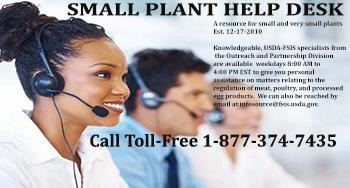 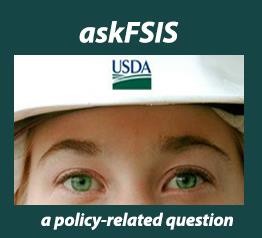 http://askfsis.custhelp.com/FSIS/USDAwww.fsis.usda.gov 2017